ПРЕСС-РЕЛИЗК брифингу на тему «О проведении оздоровительной кампании»Подготовка к летней оздоровительной кампании началась еще в декабре прошлого года. Утверждены основные нормативные документы, регламентирующие организацию отдыха детей и молодежи в РТ. Проведен ряд встреч членов Межведомственной комиссии по организации отдыха, а также организованы семинар-совещания для непосредственных организаторов отдыха – начальников лагерей республики, завершаются школы вожатского мастерства.Во многих лагерях осуществляется текущий и капитальный ремонт, в том числе в рамках программы капитального ремонта государственных лагерей идет реконструкция 10 организаций отдыха, основные работы выполнены до 15 мая, остальные будут закончены до конца мая (Всего за 5 лет отремонтировано практически 59% государственных лагерей). Ведется мониторинг готовности лагерей республики к началу летней оздоровительной кампании. Завершаются конкурсные процедуры на осуществление закупок товаров, работ и услуг в лагеря.Всего из бюджета Республики Татарстан на организацию детского отдыха предусмотрено 1431,3 млн.рублей.Запланировано участие более 1895 организаций всех форм отдыха, в том числе: 121 загородных стационарных лагерей,;16 санаторно-курортных организаций отдыха; 98 лагерей палаточного типа;966 лагерей с дневным пребыванием (пришкольных);689 лагерей труда и отдыха, организуемых на базах школ;5 лагерей на Черноморском побережье.(Реестр действующих лагерей Республики Татарстан со всеми контактными данными будет представлен на официальном сайте Республиканского центра «Лето» http://rcleto.ru. Чтобы попасть в этот реестр лагерь предоставляет паспорт материально-технической оснащенности и делает официальную заявку, если он государственный, если лагерь предприятия или организации, то он принимает участие в открытом конкурсе (аукционе) на организацию отдыха детей и молодежи).Ежегодно в республике организуется отдых около 50% детей школьного возраста республики, данный показатель соответствует показателю в целом по Российской Федерации, на 100% обеспечивается отдых детей, находящихся в трудной жизненной ситуации от существующей потребности. Идет увеличение охвата детей и молодежи Республики Татарстан по основным видам отдыха на 3610 чел. В 2016 году плановый охват составил около 215 тыс. чел., в 2017 году запланировано организовать отдых более 218 тыс. детей и молодежи. Программа отдыха сохраняет свою социальную ориентированность. Запланировано организовать отдых и оздоровление 54 тыс. чел. по путевкам, которые в полном объеме будут обеспечены за счет средств бюджета республики, в т.ч. 16 тыс. путевок для детей, находящихся в трудной жизненной ситуации.Запланировано проведение 198 республиканских профильных смен с общим охватом 72280 детей и молодежи.Оздоровительная кампания стартовала 13 мая. По состоянию на 20 мая 2017 года отдохнуло и оздоровлено 160 человек. В соответствии с представленными предварительными графиками открытия детских оздоровительных лагерей до 31 мая планируют открытие еще 7 лагерей и 1 июня начинают свою работу 30 стационарных оздоровительных баз. Остальные будут открываться в соответствии с графиками в течение лета.22 мая в режиме видеоконференции с муниципалитетами проведено заседание МВК по вопросу организации отдыха детей и молодежи Республики Татарстан и о подготовке к летней оздоровительной кампании 2017 года (Докладывали: Министерство по делам молодежи и спорту РТ, Министерство здравоохранения, Роспотребнадзор, МЧС).МИНИСТЕРСТВО ПО ДЕЛАМ МОЛОДЕЖИ И СПОРТУ РЕСПУБЛИКИ ТАТАРСТАН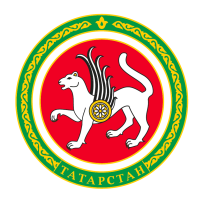 МИНИСТЕРСТВО ПО ДЕЛАМ МОЛОДЕЖИ И СПОРТУ РЕСПУБЛИКИ ТАТАРСТАНТАТАРСТАН РЕСПУБЛИКАСЫ ЯШЬЛӘР ЭШЛӘРЕ ҺӘМСПОРТ МИНИСТРЛЫГЫТАТАРСТАН РЕСПУБЛИКАСЫ ЯШЬЛӘР ЭШЛӘРЕ ҺӘМСПОРТ МИНИСТРЛЫГЫул.Петербургская, д.12, г. Казань, 420107ул.Петербургская, д.12, г. Казань, 420107Петербургская урамы, 12 нчейорт, Казаншәһәре, 420107Петербургская урамы, 12 нчейорт, Казаншәһәре, 420107Тел.: (843) 222-81-01, факс: (843) 222-81-79.E-mail: mdmst@tatar.ru, http://mdms.tatarstan.ruТел.: (843) 222-81-01, факс: (843) 222-81-79.E-mail: mdmst@tatar.ru, http://mdms.tatarstan.ruТел.: (843) 222-81-01, факс: (843) 222-81-79.E-mail: mdmst@tatar.ru, http://mdms.tatarstan.ruТел.: (843) 222-81-01, факс: (843) 222-81-79.E-mail: mdmst@tatar.ru, http://mdms.tatarstan.ruТел.: (843) 222-81-01, факс: (843) 222-81-79.E-mail: mdmst@tatar.ru, http://mdms.tatarstan.ru